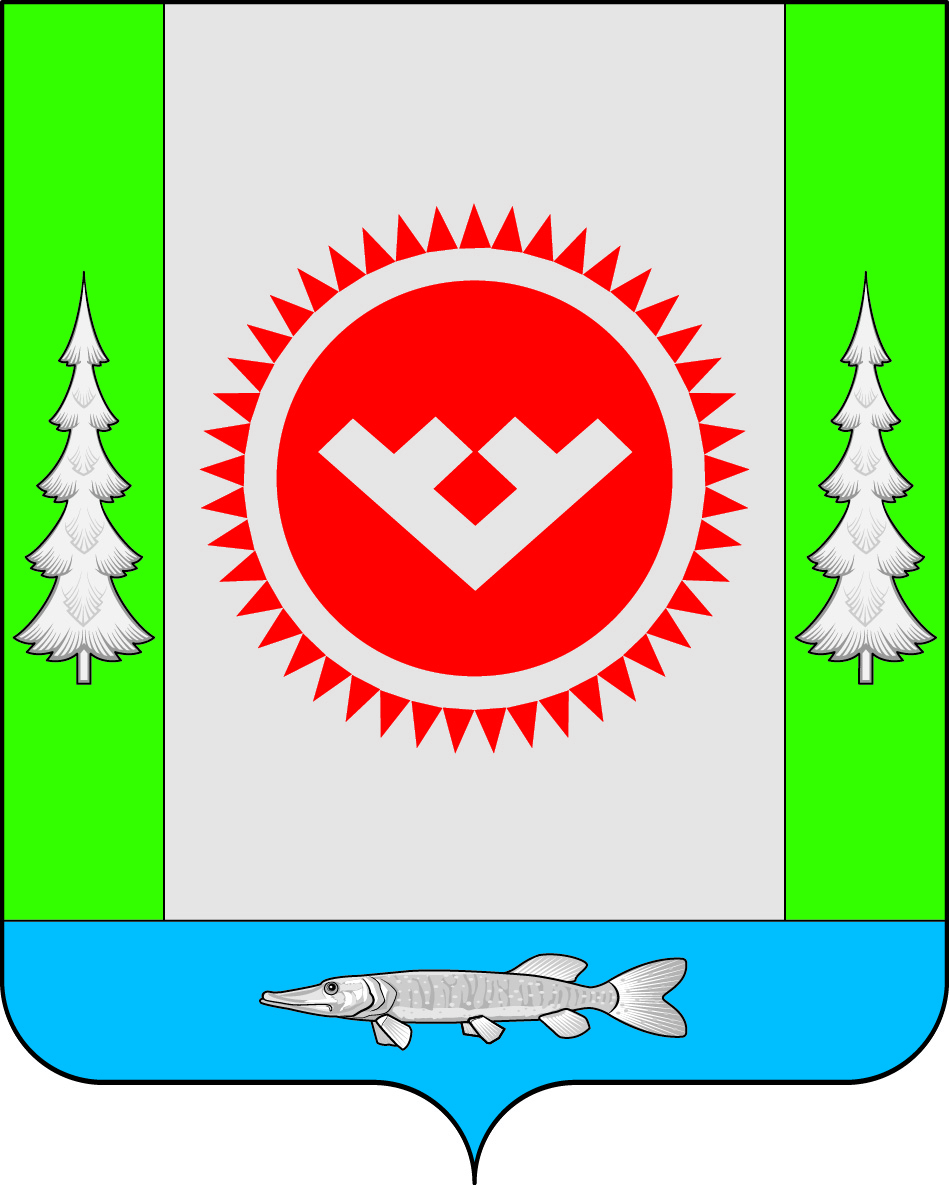 В соответствии с Федеральным законом от 29.12.2017 № 479-ФЗ «О внесении изменений в Федеральный закон «Об организации предоставления государственных и муниципальных услуг» в части закрепления возможности предоставления в многофункциональных центрах предоставления государственных и муниципальных услуг нескольких государственных (муниципальных) услуг посредством подачи заявителем единого заявления», Уставом городского поселения Октябрьское:1. Внести в приложение к постановлению администрации городского поселения Октябрьское от 30.11.2015 № 436 «Об утверждении административного регламента предоставления муниципальной услуги по предоставлению земельных участков, находящихся в муниципальной собственности городского поселения Октябрьское или государственная собственность на которые не разграничена, в аренду» следующие изменения:1.1. Раздел V изложить в новой редакции:«V. Досудебный (внесудебный) порядок обжалования решенийи действий (бездействия) органа, предоставляющегомуниципальную услугу, должностных лиц,муниципальных служащих, многофункционального центра, а также организаций, предусмотренных частью 1.1 статьи 16 Федерального закона от 27.07.2010 № 210-ФЗ, или их работников41. Заявитель имеет право на досудебное (внесудебное) обжалование действий (бездействия) и решений, принятых (осуществляемых) в ходе предоставления муниципальной услуги.42. Заявитель может обратиться с жалобой, в том числе в следующих случаях:- нарушение срока регистрации запроса о предоставлении муниципальной услуги, запроса, указанного в статье 15.1 Федерального закона от 27.07.2010 № 210-ФЗ;- нарушение срока предоставления муниципальной услуги. В указанном случае досудебное (внесудебное) обжалование заявителем решений и действий (бездействия) многофункционального центра, работника многофункционального центра возможно в случае, если на многофункциональный центр, решения и действия (бездействие) которого обжалуются, возложена функция по предоставлению соответствующих муниципальных услуг в полном объеме в порядке, определенном частью 1.3 статьи 16 Федерального закона от 27.07.2010 № 210-ФЗ;- требование у заявителя документов, не предусмотренных нормативными правовыми актами Российской Федерации, нормативными правовыми актами Ханты-Мансийского автономного округа – Югры, муниципальными нормативными правовыми актами для предоставления муниципальной услуги;- отказ в приеме документов, предоставление которых предусмотрено нормативными правовыми актами Российской Федерации, нормативными правовыми актами Ханты-Мансийского автономного округа – Югры, муниципальными нормативными правовыми актами для предоставления муниципальной услуги, у заявителя;- отказ в предоставлении муниципальной услуги, если основания отказа не предусмотрены федеральными законами и принятыми в соответствии с ними иными нормативными правовыми актами Российской Федерации, законами и иными нормативными правовыми актами субъектов Российской Федерации, муниципальными правовыми актами. В указанном случае досудебное (внесудебное) обжалование заявителем решений и действий (бездействия) многофункционального центра, работника многофункционального центра возможно в случае, если на многофункциональный центр, решения и действия (бездействие) которого обжалуются, возложена функция по предоставлению соответствующих муниципальных услуг в полном объеме в порядке, определенном частью 1.3 статьи 16 Федерального закона от 27.07.2010 № 210-ФЗ;- затребование с заявителя при предоставлении муниципальной услуги платы, не предусмотренной нормативными правовыми актами Российской Федерации, нормативными правовыми актами Ханты-Мансийского автономного округа – Югры и муниципальными нормативными правовыми актами;- отказ органа, предоставляющего муниципальную услугу, должностного лица органа, предоставляющего муниципальную услугу, многофункционального центра, работника многофункционального центра, организаций, предусмотренных частью 1.1 статьи 16 Федерального закона от 27.07.2010 № 210-ФЗ, или их работников в исправлении допущенных ими опечаток и ошибок в выданных в результате предоставления муниципальной услуги документах либо нарушение установленного срока таких исправлений. В указанном случае досудебное (внесудебное) обжалование заявителем решений и действий (бездействия) многофункционального центра, работника многофункционального центра возможно в случае, если на многофункциональный центр, решения и действия (бездействие) которого обжалуются, возложена функция по предоставлению соответствующих муниципальных услуг в полном объеме в порядке, определенном частью 1.3 статьи 16 Федерального закона от 27.07.2010 № 210-ФЗ;- нарушение срока или порядка выдачи документов по результатам предоставления муниципальной услуги;- приостановление предоставления муниципальной услуги, если основания приостановления не предусмотрены федеральными законами и принятыми в соответствии с ними иными нормативными правовыми актами Российской Федерации, законами и иными нормативными правовыми актами субъектов Российской Федерации, муниципальными правовыми актами. В указанном случае досудебное (внесудебное) обжалование заявителем решений и действий (бездействия) многофункционального центра, работника многофункционального центра возможно в случае, если на многофункциональный центр, решения и действия (бездействие) которого обжалуются, возложена функция по предоставлению соответствующих муниципальных услуг в полном объеме в порядке, определенном частью 1.3 статьи 16 Федерального закона от 27.07.2010 № 210-ФЗ. 43. Если жалоба подается через представителя заявителя, представляется документ, подтверждающий полномочия на осуществление действий от имени заявителя. В качестве такого документа может быть:1) оформленная в соответствии с законодательством Российской Федерации доверенность (для физических лиц);2) оформленная в соответствии с законодательством Российской Федерации доверенность, заверенная печатью (при наличии) заявителя и подписанная его руководителем или уполномоченным этим руководителем лицом (для юридических лиц);3) копия решения о назначении или об избрании либо приказа о назначении физического лица на должность, в соответствии с которым такое физическое лицо обладает правом действовать от имени заявителя без доверенности.44. Жалоба подается в письменной форме на бумажном носителе, в электронной форме в орган, предоставляющий муниципальную услугу, многофункциональный центр либо в соответствующий орган местного самоуправления публично-правового образования, являющийся учредителем многофункционального центра (далее - учредитель многофункционального центра), а также в организации, предусмотренные частью 1.1 статьи 16 Федерального закона от 27.07.2010 № 210-ФЗ. Жалобы на решения и действия (бездействие) руководителя органа, предоставляющего муниципальную услугу, подаются в вышестоящий орган (при его наличии) либо в случае его отсутствия рассматриваются непосредственно руководителем органа, предоставляющего муниципальную услугу. Жалобы на решения и действия (бездействие) работника многофункционального центра подаются руководителю этого многофункционального центра. Жалобы на решения и действия (бездействие) многофункционального центра подаются учредителю многофункционального центра или должностному лицу, уполномоченному нормативным правовым актом субъекта Российской Федерации. Жалобы на решения и действия (бездействие) работников организаций, предусмотренных частью 1.1 статьи 16 Федерального закона от 27.07.2010 № 210-ФЗ, подаются руководителям этих организаций.45. Жалоба на решения и действия (бездействие) органа, предоставляющего муниципальную услугу, должностного лица органа, предоставляющего муниципальную услугу, муниципального служащего, руководителя органа, предоставляющего муниципальную услугу, может быть направлена по почте, через многофункциональный центр, с использованием информационно-телекоммуникационной сети «Интернет», официального сайта органа, предоставляющего муниципальную услугу, единого портала государственных и муниципальных услуг либо регионального портала государственных и муниципальных услуг, а также может быть принята при личном приеме заявителя. Жалоба на решения и действия (бездействие) многофункционального центра, работника многофункционального центра может быть направлена по почте, с использованием информационно-телекоммуникационной сети «Интернет», официального сайта многофункционального центра, единого портала государственных и муниципальных услуг либо регионального портала государственных и муниципальных услуг, а также может быть принята при личном приеме заявителя. Жалоба на решения и действия (бездействие) организаций, предусмотренных частью 1.1 статьи 16 Федерального закона от 27.07.2010 № 210-ФЗ, а также их работников может быть направлена по почте, с использованием информационно-телекоммуникационной сети «Интернет», официальных сайтов этих организаций, единого портала государственных и муниципальных услуг либо регионального портала государственных и муниципальных услуг, а также может быть принята при личном приеме заявителя.46. В случае подачи жалобы при личном приеме заявитель представляет документ, удостоверяющий его личность в соответствии с законодательством Российской Федерации.47. При подаче жалобы в электронной форме, документы могут быть представлены в форме электронных документов, подписанных электронной подписью, вид которой предусмотрен законодательством Российской Федерации, при этом документ, удостоверяющий личность заявителя, не требуется.48. В случае подачи заявителем жалобы через МФЦ  последний обеспечивает ее передачу в Уполномоченный орган в порядке и сроки, которые установлены соглашением о взаимодействии между МФЦ и администрацией, но не позднее следующего рабочего дня со дня поступления жалобы.49. В случае если рассмотрение поданной заявителем жалобы не входит в компетенцию Уполномоченного органа, то такая жалоба в течение 3 рабочих дней со дня ее регистрации направляется в уполномоченный на ее рассмотрение орган, о чем заявитель информируется в письменной форме.50. Срок рассмотрения жалобы исчисляется со дня регистрации жалобы в Уполномоченном органе.51. Жалоба должна содержать:- наименование Уполномоченного органа, должностного лица Уполномоченного органа, муниципального служащего, многофункционального центра, его руководителя и (или) работника, организаций, предусмотренных частью 1.1 статьи 16 Федерального закона от 27.07.2010 № 210-ФЗ, их руководителей и (или) работников, решения и действия (бездействие) которых обжалуются;- фамилию, имя, отчество (последнее – при наличии), сведения о месте жительства заявителя – физического лица либо наименование, сведения о месте нахождения заявителя – юридического лица, а также номер (номера) контактного телефона, адрес (адреса) электронной почты (при наличии) и почтовый адрес, по которым должен быть направлен ответ заявителю;- сведения об обжалуемых решениях и действиях (бездействии) Уполномоченного органа, его должностного лица, многофункционального центра, работника многофункционального центра, организаций, предусмотренных частью 1.1 статьи 16 Федерального закона от 27.07.2010 № 210-ФЗ, их работников;- доводы, на основании которых заявитель не согласен с решением и действием (бездействием) Уполномоченного органа, его должностного лица, многофункционального центра, работника многофункционального центра, организаций, предусмотренных частью 1.1 статьи 16 Федерального закона от 27.07.2010 № 210-ФЗ, их работников.Заявителем могут быть представлены документы (при наличии), подтверждающие доводы заявителя, либо их копии.52. Заявитель имеет право на получение информации и документов, необходимых для обоснования и рассмотрения жалобы.53. Жалоба, поступившая в Уполномоченный орган, подлежит регистрации не позднее следующего рабочего дня со дня ее поступления.54. Жалоба, поступившая в орган, предоставляющий муниципальную услугу, многофункциональный центр, учредителю многофункционального центра, в организации, предусмотренные частью 1.1 статьи 16 Федерального закона от 27.07.2010 № 210-ФЗ, либо вышестоящий орган (при его наличии), подлежит рассмотрению в течение пятнадцати рабочих дней со дня ее регистрации, а в случае обжалования отказа органа, предоставляющего муниципальную услугу, многофункционального центра, организаций, предусмотренных частью 1.1 статьи 16 Федерального закона от 27.07.2010 № 210-ФЗ, в приеме документов у заявителя либо в исправлении допущенных опечаток и ошибок или в случае обжалования нарушения установленного срока таких исправлений - в течение пяти рабочих дней со дня ее регистрации.55. По результатам рассмотрения жалобы в соответствии с частью 7 статьи 11.2 Федерального закона № 210-ФЗ принимается одно из следующих решений:1) жалоба удовлетворяется, в том числе в форме отмены принятого решения, исправления допущенных опечаток и ошибок в выданных в результате предоставления муниципальной услуги документах, возврата заявителю денежных средств, взимание которых не предусмотрено нормативными правовыми актами Российской Федерации, нормативными правовыми актами субъектов Российской Федерации, муниципальными правовыми актами;2) в удовлетворении жалобы отказывается.56. Не позднее дня, следующего за днем принятия решения, заявителю в письменной форме и по желанию заявителя в электронной форме направляется мотивированный ответ о результатах рассмотрения жалобы.57. При удовлетворении жалобы должностным лицом принимает исчерпывающие меры по устранению выявленных нарушений, в том числе по выдаче заявителю результата муниципальной услуги, не позднее пяти рабочих дней со дня принятия решения, если иное не установлено законодательством Российской Федерации.58. В ответе по результатам рассмотрения жалобы указываются:- наименование органа, должность, фамилия, имя, отчество (при наличии) их должностных лиц, принявших решение по жалобе;- номер, дата, место принятия решения, включая сведения о должностном лице, решение или действие (бездействие) которых обжалуются;- фамилию, имя, отчество (последнее – при наличии), либо наименование  заявителя;- основания для принятия решения по жалобе;- принятое по жалобе решение;- в случае если жалоба признана обоснованной – сроки устранения выявленных нарушений, в том числе срок предоставления результата муниципальной услуги;- сведения о порядке обжалования принятого по жалобе решения.Ответ по результатам рассмотрения жалобы подписывается уполномоченным на рассмотрение жалобы должностным лицом уполномоченного органа.59. Орган отказывает в удовлетворении жалобы в следующих случаях:- наличие вступившего в законную силу решения суда, арбитражного суда по жалобе о том же предмете и по тем же основаниям;- подача жалобы лицом, полномочия которого не подтверждены в порядке, установленном законодательством Российской Федерации;- наличие решения по жалобе, принятого ранее в соответствии с требованиями настоящего раздела в отношении того же заявителя и по тому же предмету жалобы.60. Орган оставляет жалобу без ответа в следующих случаях:- наличие в жалобе нецензурных либо оскорбительных выражений, угроз жизни, здоровью и имуществу должностного лица, а также членов его семьи;- отсутствие возможности прочитать какую-либо часть текста жалобы, фамилию, имя, отчество (при наличии) и (или) почтовый адрес заявителя.61. В случае установления в ходе или по результатам рассмотрения жалобы признаков состава административного правонарушения или преступления, должностное лицо, наделенное полномочиями по рассмотрению жалоб, незамедлительно направляет имеющиеся материалы в органы прокуратуры.62. Все решения, действия (бездействие) Органа, его должностного лица заявитель вправе оспорить в судебном порядке в соответствии с законодательством Российской Федерации.63. Информация о порядке подачи и рассмотрения жалобы размещается на информационном стенде в месте предоставления муниципальной услуги и в информационно-телекоммуникационной сети «Интернет» на официальном сайте, Едином и региональном портале.».2. Обнародовать настоящее постановление путем размещения в общедоступных местах, на официальном сайте городского поселения Октябрьское в сети «Интернет».  3. Постановление  вступает  в  силу  после  его  официального обнародования.4. Контроль за выполнением постановления оставляю за собой.                                                 АДМИНИСТРАЦИЯ                                          ГОРОДСКОГО ПОСЕЛЕНИЯ ОКТЯБРЬСКОЕОктябрьского районаХанты-Мансийского автономного округа - ЮгрыПОСТАНОВЛЕНИЕпгт. ОктябрьскоеО внесении изменений в постановление администрации городского поселения Октябрьское от 26.11.2015 № 426 «Об утверждении административного регламента предоставления муниципальной услуги по продаже земельных участков, образованных из земельного участка, предоставленного некоммерческой организации, созданной гражданами, для ведения садоводства, огородничества, дачного хозяйства (за исключением земельных участков, отнесенных к имуществу общего пользования), членам этой некоммерческой организации, без проведения торгов на территории городского поселения Октябрьское»Глава городского поселения Октябрьское                            В.В. Сенченков